Referral for Nutrition Services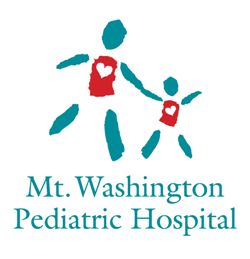 Mt. Washington Pediatric Hospital1708 West Rogers Avenue                           Baltimore, MD  21209Phone: (410)367-2222     Fax: (410)-578-5245Reason for Referral (check appropriate diagnostic codes below - listed alphabetically): Other Codes/Diagnoses/Comments: ________________________________________________________________________________________________________________Please FAX growth chart, pertinent lab results and last clinic note with this Referral Form to the Outpatient Call Center at 410-578-5245.____________________________    _______________________     ______________________Ordering Provider (please print)    Signature	      	               Phone #      &       DateRevised 6-5-2015ICD-10DiagnosisR10.84Abdominal PainL83Acanthosis NigricansZ91.018Allergy to other foodsF84.0Autistic Disorder, ActiveK90.0Celiac DiseaseK59.00Constipation (unspecified)L25.9Dermatitis (unspecified)L27.2Dermatitis due to ingested foodR62.51Failure to ThriveR63.3Feeding ProblemK21.9GERD (Gastroesoph reflux disease)E78.5Hyperlipidemia (unspecified)I10Hypertension (unspecified)E16.2HypoglycemiaR63.8Hypometabolism Nutrition (low metabolism)E03.9Hypothyroidism, acquired (unspecified)E03.1Congenital Hypothyroidism w/o goiterR73.01Impaired Fasting GlucoseR73.02Impaired Glucose ToleranceZ72.4Inappropriate diet and eating habits (ie PICA)E44.1Malnutrition of Mild DegreeE44.0Malnutrition of Moderate DegreeE66.01Morbid ObesityK76.0Non-alcoholic fatty liver disease E63.9Nutritional Deficiency (unspecified)E66.9Obesity (unspecified)E66.3OverweightE28.2Polycystic Ovarian Syndrome (PCOS)R63.6UnderweightE55.9Vitamin D DeficiencyR63.5Weight Gain, Abnormal (unusual increase)